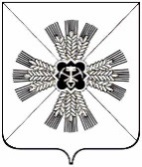 РОССИЙСКАЯ ФЕДЕРАЦИЯКЕМЕРОВСКАЯ ОБЛАСТЬПРОМЫШЛЕННОВСКИЙ МУНИЦИПАЛЬНЫЙ РАЙОНПАДУНСКОЕ СЕЛЬСКОЕ ПОСЕЛЕНИЕАДМИНИСТРАЦИЯ ПАДУНСКОГО СЕЛЬСКОГО ПОСЕЛЕНИЯПОСТАНОВЛЕНИЕот «10» января 2018г. №1-Пп.ст. ПадунскаяОб утверждении графикаличного приема граждан на 2018 год    В целях оказания консультативной помощи населению, содействия в  решении возникающих проблем:    1.Утвердить прилагаемый график личного приема граждан главой Падунского сельского поселения.      2. Обнародовать настоящее постановление на информационном стенде Падунского сельского поселения и разместить в сети «Интернет» на официальном сайте Промышленновского муниципального района, в разделе «Поселения»     3. Контроль за исполнением данного постановления оставляю за собой.                     ГлаваПадунского сельского поселения                                                  А.А. Маркосян                                                                             УТВЕРЖДЕНО                                                                            постановлением администрацииПадунского сельского поселения                                                                        от 10.01.2018г. №1-П Графикличного приема граждан на 2018 годПриемнаяАдрес: 652370, Кемеровская область, Промышленновский район, п. ст. Падунская, ул. Комсомольская, д. 20Тел. (факс): 8 (38442) 6-39-82Электронная почта:  Рadunka28@yandex.ruРежим работы: с 8:30 до 17:30 перерыв на обед с 13:00 до 14:00Время приема граждан:- Глава поселения: Маркосян Арагац Арамович, четверг: с 10-00 до 12-00- Специалисты: ежедневно: с 08-30 до 17-30Выдача справок: Понедельник, вторник, среда, четверг, пятница  08-30 до 17-30 обед с 13-00 до 14-00Фамилия, имя, отчествоДолжностьДни приёма граждан Маркосян Арагац АрамовичГлава Падунского сельского поселенияЧетверг:с  10-00 до 12-00Специалисты Падунского сельского поселенияЕжедневно:с  8-30 до 17-30